Проекти:„Инвестиране в пътната безопасност и подобряване на свързаността на Община Русе и Окръг Гюргево с транспортна мрежа TEN-T“, e-MS код ROBG-418„Добре развита транспортна система в Еврорегион Русе – Гюргево за по-добра свързаност с TEN-T мрежата“, e-MS код ROBG-425„Реконструкция и представяне на значими културни забележителности с висок туристически потенциал в Еврорегион Русе-Гюргево“, e-MS код ROBG-424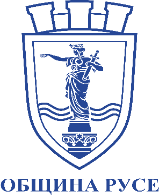 Община РусеАдрес: пл. „Свобода“ 6, Русе 7000, БългарияТел: +359 82 881 802; Факс: +359 82 834 413Електронна поща: mayor@ruse-bg.euКритерии за оценка на предложението и определяне тежестта им в комплексната оценкаТехническо предложение за изпълнение на поръчката (ТП) – максимален брой точки 55По този показател ще се извършва оценка на степента на ефективност и на съответствие на предложеното от участника описание на организацията и методологията на работа с указанията на Възложителя, съобразно целите и дейностите на поръчката и изискванията, изложени в Техническото задание. Точките по този показател се разпределят както следва:(ТП) =  Разпределение на ресурсите и организация на екипа (РРО) + План за управление на риска (ПУР) + Срок за изготвяне на окончателен доклад (Ср ОД) + Срок за изготвяне на оценка за съответствие на инвестиционния проект със съществените изисквания към строежите  (Ср ОЦ).Подпоказатели на Техническото предложение за изпълнение на поръчката: Точките по показател ТП Техническо предложение за изпълнение на поръчката (Разпределение на ресурсите и организацията на екипа РРО) + План за управление на риска (ПУР) + Срок за изготвяне на окончателен доклад (Ср ОД) + Срок за изготвяне на оценка за съответствие на инвестиционния проект със съществените изисквания към строежите  (Ср ОЦ) ще се присъждат от оценителната комисия въз основа на експертна мотивирана оценка и въз основа на изчисление на резултатите от предложените срокове при спазване на посочените по-долу  формули.1.1.Разпределение на ресурсите и организация на екипа (РРО)Указания за разработване на частта „Разпределение на ресурсите и организация на екипа“:В техническото предложение участниците следва да представят разпределението на ресурсите за изпълнение на поръчката; разпределението на задачите и отговорностите на отделните експерти съгласно планираните дейности и методите на координация и комуникация с Възложителя; мерките за осигуряване на качеството; методите за съгласуване на дейностите и други организационни аспекти, които са необходими за качественото и срочно изпълнение на възложената поръчка.Участниците следва да предложат организация за изпълнение на поръчката, които считат за най-подходящи, в съответствие с обхвата на поръчката и заложените цели и резултати. Участниците следва да представят начина на изпълнение на поръчката за всяка от дейностите, включени в обхвата на поръчката, разпределение на дейностите и отговорностите на експертите. Метод на формиране на оценката:Офертите на участниците по показателя Разпределение на ресурсите и организация на екипа се оценяват по следния начин:Предложения относно разпределението на задачите и отговорностите между предлаганите експерти, които не отговарят на техническото задание и минималните изисквания към съдържанието на този подпоказател или ако липсва тази съставна част от техническото предложение следва да бъдат предложени за отстраняване.1.2.План за управление на риска (ПУР)Указания за разработване на частта „План за управление на риска“:Оценяват се предвидените мерки за преодоляване и предотвратяване на идентифицирани от възложителя потенциални рискове, които могат да окажат влияние върху изпълнението на договора, и тяхното управление от изпълнителя, с цел недопускане и редуциране на негативното им въздействие върху успешното реализиране на предмета на обществената поръчка. Участниците следва да обяснят идентифицираните потенциални рискове, както и да предложат стратегия – адекватни мерки за тяхното управление и начин, по който предлагат да действат при всеки един възможен риск с цел негативното му влияние да бъде ограничено или въобще да не настъпи. При изработването на тази част от техническото предложение следва да се има предвид, че на управление подлежат рискове, чието настъпване зависи от участника и е идентифицирано от възложителя. Потенциални рискове, идентифицирани от възложителя:Несвоевременно отчитане на настъпили промени в нормативната уредба в областта на проектирането и изпълнението на СМР, които са от значение за осъществяваните консултантски услуги по време на изпълнение на договора;Недобра комуникация и координация между екипа на възложителя и този на изпълнителя;Забава при вземане на решения, ключови за изпълнението на поръчката, бездействие от страна на изпълнителя.Метод на формиране на оценката:Офертите на участниците по показателя План за управление на риска се оценяват по следния начин: Предложения относно управлението на идентифицираните от възложителя рискове, които не отговарят на техническото задание и минималните изисквания към съдържанието на този подпоказател или ако липсва тази съставна част от техническото предложение следва да бъдат предложени за отстраняване.1.3. Срок за изготвяне на окончателен доклад (Ср ОД) – оценката на всеки участник по този подпоказател се формира на база следната формула:                                                                     Минимален  предложен срок за ОДСр ОД= ______________________ х 5   Предложен от участникасрок за ОДУчастниците следва да предложат срок, различен от “0”, измерим в цяло число в календарни дни. При предложен срок, неотговарящ на някое от посочените изисквания , участникът се отстранява от участие.1.4. Срок за изготвяне на оценка за съответствие на инвестиционния проект със съществените изисквания към строежите  (Ср ОЦ)Минималенпредложен срок за изготвяне на оценка за съответствие Ср ОЦ    =    ______________________                 х 5Предложен от участникасрок за изготвяне на оценка за съответствиеУчастниците следва да предложат срок, различен от “0”, измерим в цяло число в календарни дни. При предложен срок, неотговарящ на някое от посочените изисквания , участникът се отстранява от участие.Предложена цена за изпълнение на предмета на поръчката Оценката на всеки участник се формира при спазване на следната формула:Минималнапредложена ценаЦП = ______________________ х 45Предлагана от участникаценаМинималната предложена цена е общата цена без ДДС съгласно Ценовото предложение на участника, предложил най- ниска обща цена. Предлаганата от участника цена е предложената крайна обща цена без ДДС съгласно Ценовото предложение на съответния участник. Всички предложения на участниците по показателя П2 следва да бъдат с положителна стойност и различни от “0” (нула). Участници предложили цена за изпълнение, надвишаваща определената максимална стойност на поръчката ще бъдат отстранени от участие в процедурата.Комплексната оценка (КО) на офертата на участника се изчислява по формулата: (КО) = (ТП) + (ЦП)КО има максимална стойност 100 точки.Всички понятия, които не са дефинирани в настоящата методика,  следва да се приемат в смисъла, посочен в Тълковния речник на думите в българския език http://rechnik.info/  ВАЖНО! При евентуално посочване на определен сертификат, лиценз, удостоверение, стандарт или друго подобно в  техническата спецификация, както и навсякъде другаде от документацията за настоящата процедура, следва да се има предвид, че е допустимо да се предложи еквивалент.